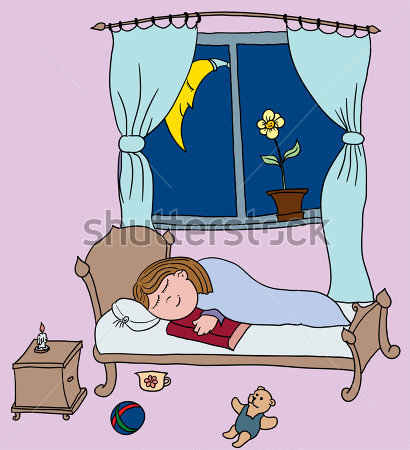 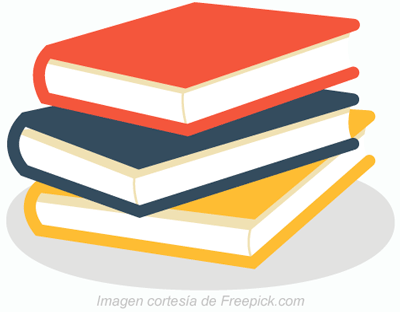 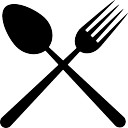 SaturdaySaturdaySundayMorningI'm not going to go to the school.I'm going to sleep lateI'm going to go to TonalaAfternoonI'm going to buy a book and then I'm going to go to a restaurant with my family. I'm going to go to my grandmother's house.I'm going to go to religious mass.EveningI'm not going to bed early, I'm going to watch a seriesI'm going to read my new book.I'm going to watch another chapter of the series.